Stell dich in die Sonne! Wärme dein Gesicht!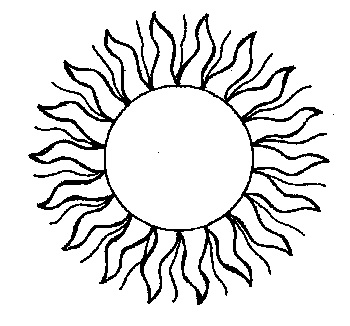 Spring hinein ins Leben, mitten ins Licht!Zeig, was du kannst! Verstecke dich nicht!Vertrau auf Gottes Segen und fürchte dich nicht!Mein Name: _____________________Religion 1. KlasseSchuljahr 2016/17Stell dich in die Sonne! Wärme dein Gesicht!Spring hinein ins Leben, mitten ins Licht!Zeig, was du kannst! Verstecke dich nicht!Vertrau auf Gottes Segen und fürchte dich nicht!Mein Name: _____________________Religion 2. KlasseSchuljahr 2016/17Stell dich in die Sonne! Wärme dein Gesicht!Spring hinein ins Leben, mitten ins Licht!Zeig, was du kannst! Verstecke dich nicht!Vertrau auf Gottes Segen und fürchte dich nicht!Mein Name: _____________________Religion 3. KlasseSchuljahr 2016/17Stell dich in die Sonne! Wärme dein Gesicht!Spring hinein ins Leben, mitten ins Licht!Zeig, was du kannst! Verstecke dich nicht!Vertrau auf Gottes Segen und fürchte dich nicht!Mein Name: _____________________Religion 4. KlasseSchuljahr 2016/17Stell dich in die Sonne! Wärme dein Gesicht!Spring hinein ins Leben, mitten ins Licht!Zeig, was du kannst! Verstecke dich nicht!Vertrau auf Gottes Segen und fürchte dich nicht!Mein Name: _____________________Religion 5. KlasseSchuljahr 2016/17Stell dich in die Sonne! Wärme dein Gesicht!Spring hinein ins Leben, mitten ins Licht!Zeig, was du kannst! Verstecke dich nicht!Vertrau auf Gottes Segen und fürchte dich nicht!Mein Name: _____________________Religion 1. Klasse ASchuljahr 2016/17Stell dich in die Sonne! Wärme dein Gesicht!Spring hinein ins Leben, mitten ins Licht!Zeig, was du kannst! Verstecke dich nicht!Vertrau auf Gottes Segen und fürchte dich nicht!Mein Name: _____________________Religion 1. Klasse BSchuljahr 2016/17Stell dich in die Sonne! Wärme dein Gesicht!Spring hinein ins Leben, mitten ins Licht!Zeig, was du kannst! Verstecke dich nicht!Vertrau auf Gottes Segen und fürchte dich nicht!Mein Name: _____________________Religion 2. Klasse ASchuljahr 2016/17Stell dich in die Sonne! Wärme dein Gesicht!Spring hinein ins Leben, mitten ins Licht!Zeig, was du kannst! Verstecke dich nicht!Vertrau auf Gottes Segen und fürchte dich nicht!Mein Name: _____________________Religion 2. Klasse BSchuljahr 2016/17